KommunfullmäktigeEkonomisk månadsrapport juni 2022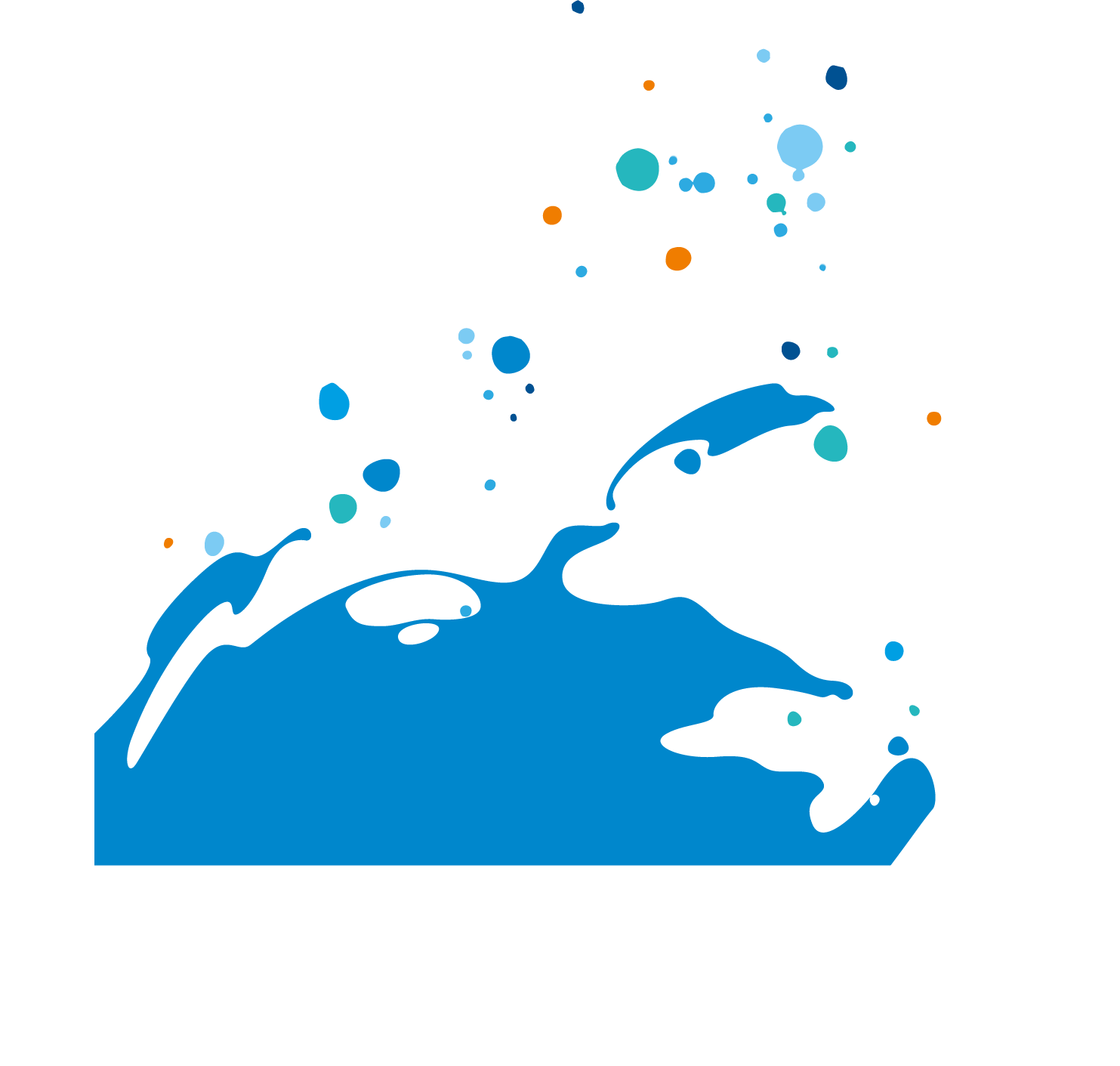 SammanfattningKommunfullmäktige (KF) redovisar ett överskott om 0,7 mnkr i förhållande till periodbudgeten. Under perioden har partistöd betalats ut till respektive parti som är representerat i Kommunfullmäktige.Prognosen för Kommunfullmäktige är ett utfall för 2022 som inte avviker mot budget.Ekonomisk sammanfattning - periodenPeriodens utfall mot budgetAktuell periodAnalys per verksamhetsområdeAktuell periodÖvergripande diagramVerksamhetens nettokostnad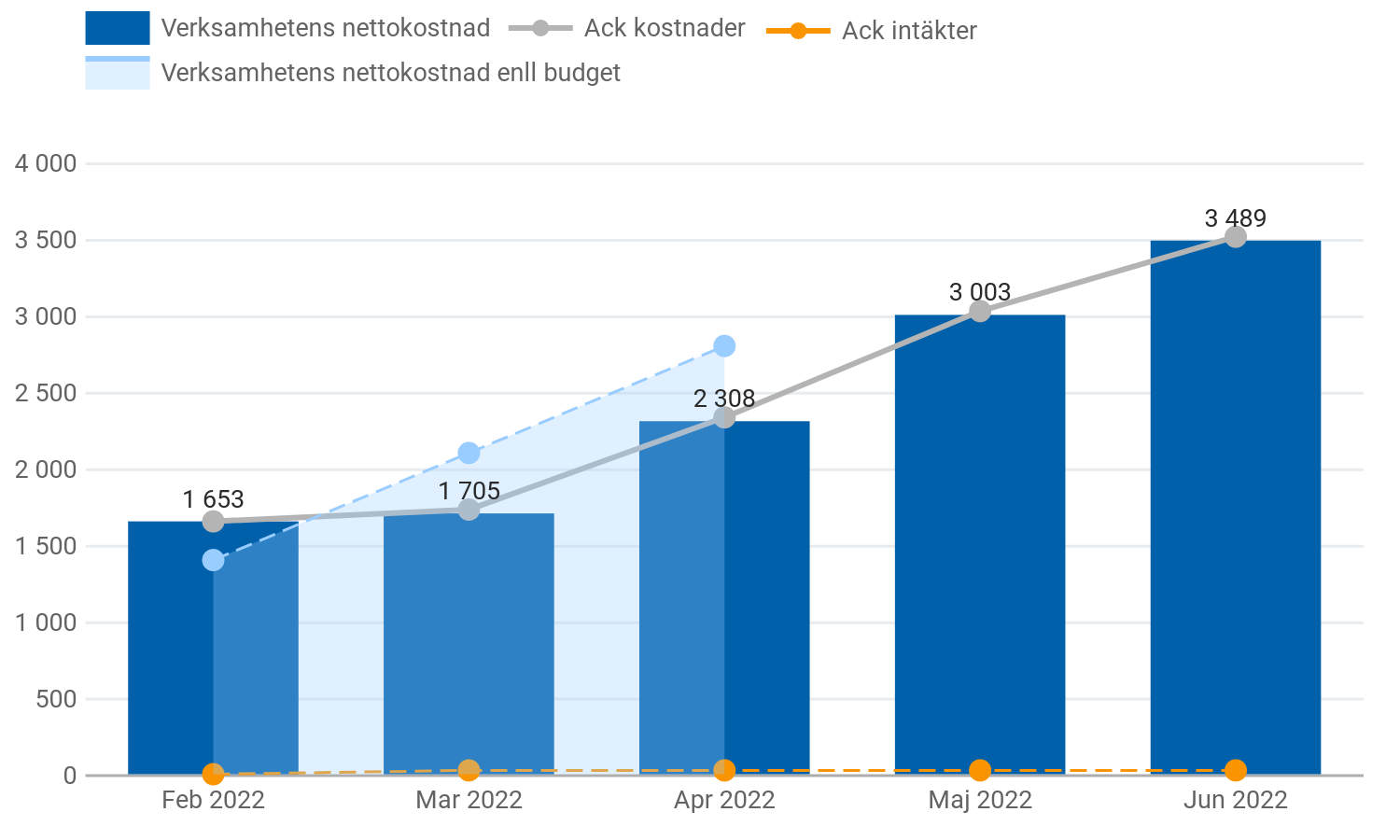 Ekonomisk sammanfattning - helårsprognosHelårsprognos mot budgetHelårAnalys per verksamhetsområdeHelårPartistöd kommer för 2022 att ha ett underskott mot budget om 130 tkr. Vilket beror på att partistödet baseras på basarvodet för riksdagsledamöter. Denna var inte fastställd när budgetramen fastställdes och därför uppstår en avvikelse. Denna avvikelse täcks inom Kommunfullmäktiges sammantagna ram och nettoavvikelsen mot budget är noll på helåret.Antagande till helårsprognosHelårsprognos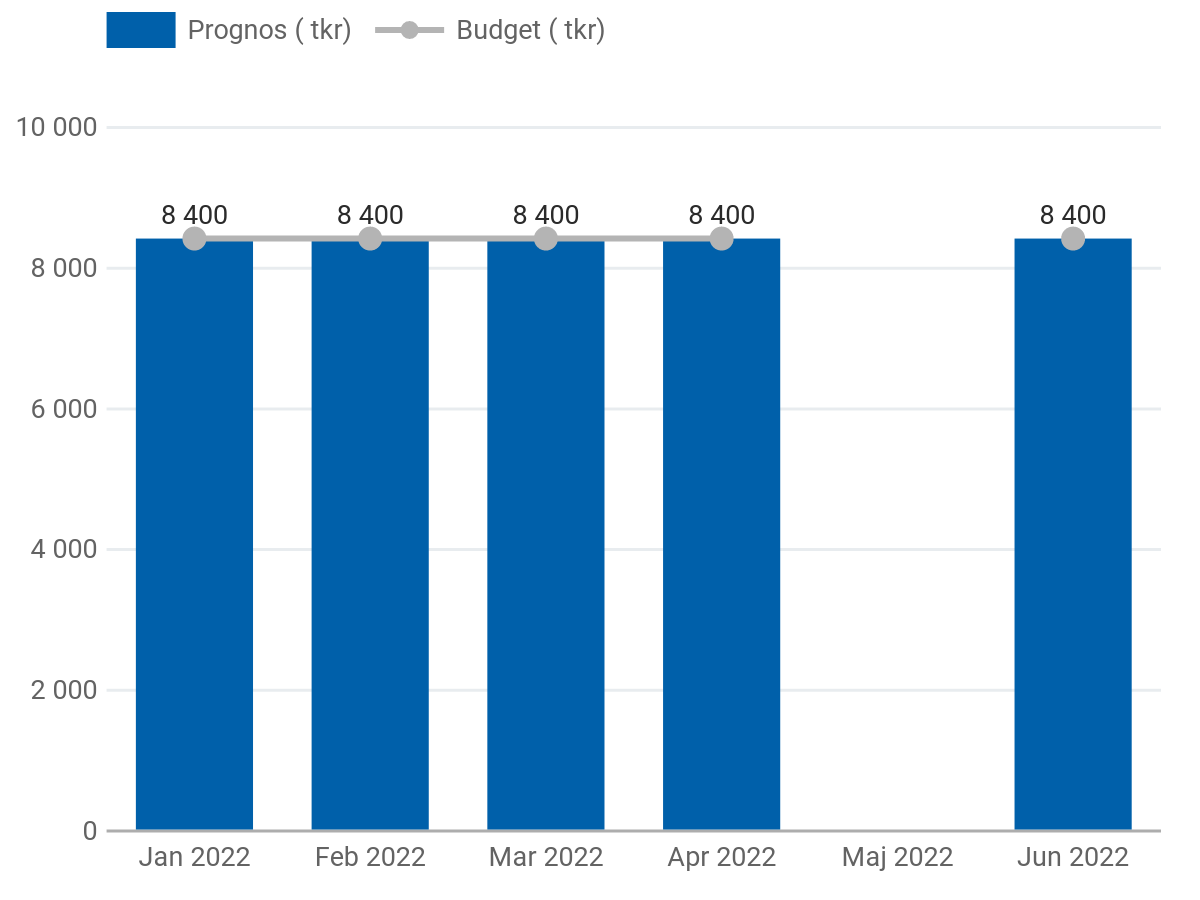 Kommunfullmäktige prognostiserar ett utfall enligt budget för 2022. Ingen påverkan från de osäkerheter som råder i omvärlden på grund av situationen i Ukraina förväntas i dagsläget påverka KFs ekonomiska utfall.Driftsredovisning (belopp i tkr)Utfall periodenUtfall periodenUtfall periodenUtfall periodenPeriodbudgetUtfall periodenBudgetavvikelseAck utfall fg årVerksamhetens intäkterAvgifter0000Övriga intäkter0252524Summa intäkter0252524Verksamhetens kostnaderPersonalkostnader-1 538-1 559-21-1 659Lokalkostnader0000Kapitalkostnader0000Köp av verksamhet0000Övriga kostnader-2 662-1 955707-1 908Summa kostnader-4 200-3 514686-3 567Verksamhetens nettokostnad-4 200-3 489711-3 543Driftsredovisning per verksamhet (belopp i tkr)Utfall periodUtfall periodUtfall periodUtfall periodPeriodbudgetUtfall periodenBudgetavvikelseAck. utfall f.g årKommunfullmäktige-1 920-1 194726-1 448Partistöd-1 280-1 346-66-1 159Revisionskollegiet-1 000-94951-935Verksamhetens nettokostnader-4 200-3 489711-3 543NyckeltalVerksamhetens nettokostnadDriftsredovisning (belopp i tkr)HelårHelårHelårHelårBudgetPrognosBudgetavvikelseUtfall fg årVerksamhetens intäkterAvgifter0000Övriga intäkter0252524Summa intäkter0252524Verksamhetens kostnaderPersonalkostnader-3 076-3 0760-3 122Lokalkostnader0000Kapitalkostnader0000Köp av verksamhet0000Övriga kostnader-5 324-5 349-25-3 845Summa kostnader-8 400-8 425-25-6 967Verksamhetens nettokostnad-8 400-8 4000-6 943Driftsredovisning per verksamhet (belopp i tkr)HelårHelårHelårHelårBudgetPrognosBudgetavvikelseUtfall fg årKommunfullmäktige-3 840-3 710130-2 716Partistöd-2 560-2 690-130-2 332Revisionskollegiet-2 000-2 0000-1 895Verksamhetens nettokostnader-8 400-8 4000-6 943NyckeltalFebMarAprJunAugSepOktHelårsprognos8 400 tkr8 400 tkr8 400 tkr8 400 tkr